Unit 1 Lesson 7: Encontremos factores y múltiplosWU Conversación numérica: División (Warm up)Student Task StatementEncuentra mentalmente el valor de cada expresión.1 Afirmaciones sobre factores y sobre múltiplosStudent Task StatementCon cada número, completa una afirmación que incluya la palabra “factor” y otra que incluya la palabra “múltiplo”.Compara tus afirmaciones con las de tu pareja. Discutan sobre algo que observan y algo que se preguntan.2 Conozcamos "Encuentra el número: Factores y múltiplos"Student Task Statement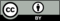 © CC BY 2021 Illustrative Mathematics®númerofactormúltiplo10____ es un factor de ____ porque . . . ____ es un múltiplo de ____ porque . . .7____ es un factor de ____ porque . . . ____ es un múltiplo de ____ porque . . .50____ es un factor de ____ porque . . . ____ es un múltiplo de ____ porque . . .16____ es un factor de ____ porque . . . ____ es un múltiplo de ____ porque . . .númerofactormúltiplo35____ es un factor de ____ porque . . . ____ es un múltiplo de ____ porque . . .20____ es un factor de ____ porque . . . ____ es un múltiplo de ____ porque . . .19____ es un factor de ____ porque . . . ____ es un múltiplo de ____ porque . . .6____ es un factor de ____ porque . . . ____ es un múltiplo de ____ porque . . .